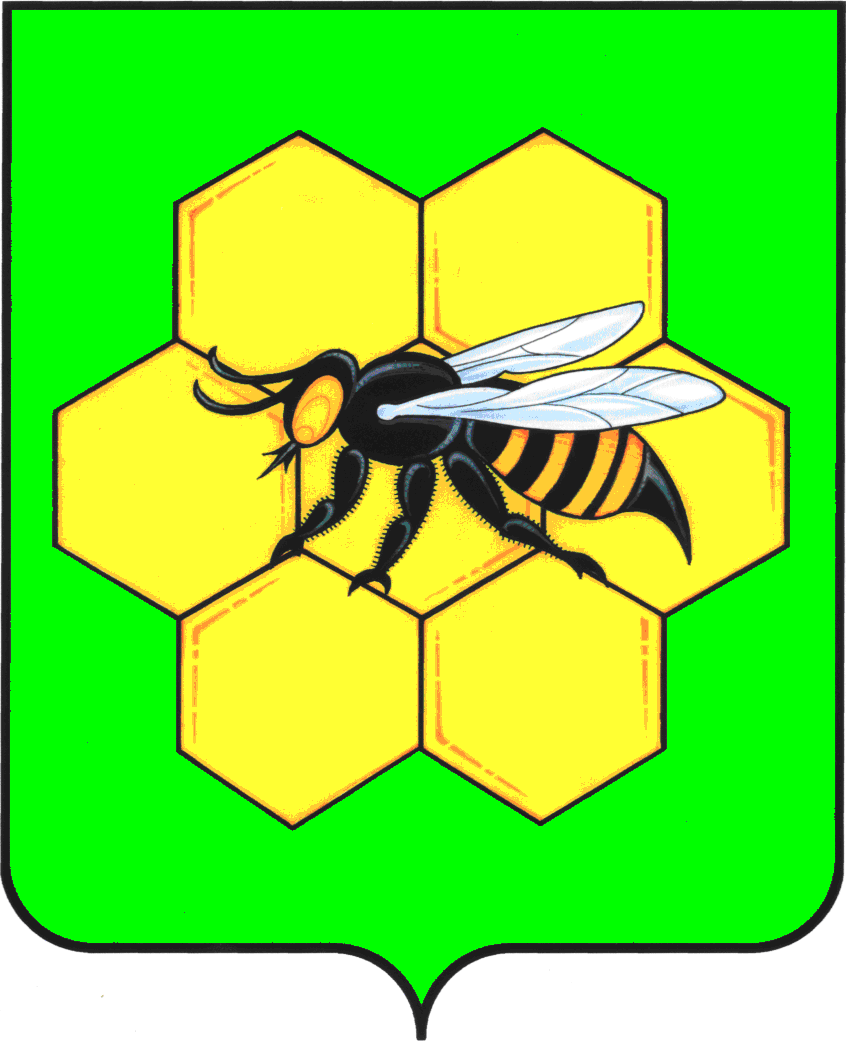 СОБРАНИЕ ПРЕДСТАВИТЕЛЕЙМУНИЦИПАЛЬНОГО РАЙОНА ПЕСТРАВСКИЙСАМАРСКОЙ  ОБЛАСТИПЯТОГО СОЗЫВА
Р Е Ш Е Н И Е  № 82от « 25 »  ноября  2016 г.О внесении изменений и дополнений в Устав муниципального района Пестравский Самарской областиВ целях приведения Устава муниципального района Пестравский в соответствие с Федеральным законом от 22.10.2014 N 315-ФЗ  "О внесении изменений в Федеральный закон "Об объектах культурного наследия (памятниках истории и культуры) народов Российской Федерации" и отдельные законодательные акты Российской Федерации", Федеральным законом от 29.12.2014 N 458-ФЗ"О внесении изменений в Федеральный закон "Об отходах производства и потребления", отдельные законодательные акты Российской Федерации и признании утратившими силу отдельных законодательных актов (положений законодательных актов) Российской Федерации", Федеральным законом от 02.06.2016 N 171-ФЗ "О внесении изменений в статью 36 Федерального закона "Об общих принципах организации местного самоуправления в Российской Федерации", Федеральным законом  от 23.06.2016 N 197-ФЗ "О внесении изменений в статью 26.3 Федерального закона "Об общих принципах организации законодательных (представительных) и исполнительных органов государственной власти субъектов Российской Федерации" и Федеральный закон "Об общих принципах организации местного самоуправления в Российской Федерации", с учетом заключения о результатах публичных слушаний по проекту изменений и дополнений в Устав муниципального района Пестравский Самарской области от 26 октября 2016 года, Собрание представителей муниципального района Пестравский Самарской области Р Е Ш И Л О:Принять следующие изменения и дополнения в Устав муниципального района Пестравский Самарской области:1.1.в статье 7 Устава:         - пункт 16 изложить в следующей редакции: "16) участие в организации деятельности по сбору (в том числе раздельному сбору), транспортированию, обработке, утилизации, обезвреживанию, захоронению твердых коммунальных отходов на территории муниципального района Пестравский;";- дополнить пунктом 24.1 следующего содержания:"24.1. сохранение, использование и популяризация объектов культурного наследия (памятников истории и культуры), находящихся в собственности муниципального района, охрана объектов культурного наследия (памятников истории и культуры) местного (муниципального) значения, расположенных на территории муниципального района;";1.2. пункт 1 статьи 8 Устава дополнить подпунктом 12 следующего содержания:«12. осуществление мероприятий в сфере профилактики правонарушений, предусмотренных Федеральным законом "Об основах системы профилактики правонарушений в Российской Федерации"»; 1.3. пункт 3 статьи 37.1. Устава дополнить третьим и четвертым абзацами следующего содержания:"Кандидатом на должность Главы муниципального района может быть зарегистрирован гражданин, который на день проведения конкурса не имеет в соответствии с Федеральным законом от 12 июня 2002 года N 67-ФЗ "Об основных гарантиях избирательных прав и права на участие в референдуме граждан Российской Федерации" ограничений пассивного избирательного права для избрания выборным должностным лицом местного самоуправления.Собранию представителей муниципального района для проведения голосования по кандидатурам на должность Главы муниципального района представляется не менее двух зарегистрированных конкурсной комиссией кандидатов.".2. Поручить Главе муниципального района Пестравский Самарской области направить изменения и дополнения в Устав муниципального района Пестравский Самарской области на государственную регистрацию в течение 15 (пятнадцати) дней со дня принятия настоящего решения.3. После государственной регистрации изменений и дополнений в Устав муниципального района Пестравский Самарской области осуществить их официальное опубликование.4. Настоящее Решение вступает в силу по истечении 10 (десяти) дней со дня его официального опубликования. И.о.Главы муниципального района Пестравский Самарской области                                                                         А.В.ИмангуловПредседатель Собрания представителей муниципального района Пестравский Самарской области                                                                       А.А. Максаков